杭州第四中学江东学校2023年招收体育、艺术类特长生工作实施办法根据《杭州市教育局关于2023年杭州市区各类高中招生工作的通知》（杭教基〔2023〕2号）（以下简称《招生工作通知》）要求和《杭州市教育局办公室关于2023年杭州市区各类高中学校招收体育、艺术等特长生工作的通知》（杭教办德体卫艺〔2023〕46号）（以下简称《招收特长生工作通知》）的有关规定，结合本校办学实际及特色，特制定我校2023年招收体育、艺术类特长生工作实施办法。一、指导思想1.进一步推进素质教育，充分发挥学校的办学优势，推动学校多样特色发展，发现、选拔具有一定特长的初中毕业生，实施因人施教，促进学生个性化发展。2.坚持“公开、公平、公正”和德、智、体全面衡量择优录取的原则。二、组织机构1.成立由校长为组长的学校招生工作领导小组。负责研究、决定特长生招生工作中的重大事项，负责对特长专业水平测试合格的学生名单审核、上报审批和初中毕业升学考试后的相关录取工作。2.成立以校长为组长的考务组，下设考务办公室，制定《杭四中江东学校提前自主招生工作实施方案》，负责对报名学生进行资格初审，组织术科（特长专业水平）测试，负责考生特长专业水平测试成绩汇总、上报审核及网上公示等事宜。3.成立以学校纪委书记为组长的招生工作纪检监督组，全程监督招生过程。三、招生对象及计划（一）招生计划体育类19名，艺术类2名，共21名。1.体育类：田径11名：女子三级跳远2名，女子标枪1名，女子100米1名，男子100米2名，男子110米栏2名，男子400米2名，男子三级跳远1名；游泳4名：女子蛙泳1名、女子仰泳1名、男子自由泳1名、男子混合泳1名；航空模型2名；街舞2名。2.艺术类：长号1名、上低音萨克斯1名。（二）报名条件符合《招生工作通知》和《招收特长生工作通知》中规定的招生对象和范围，同时符合下列条件之一者。1. 体育类考生须符合以下条件之一  （1）2023年杭州市中小学生田径运动会获初中组个人项目比赛前八名者；（2）初中教育阶段（指义务教育阶段七至九年级,下同）曾获省级及以上（相关文件的第一发文单位）的体育竞赛个人项目前六名或一、二、三等奖（获奖证书上盖有相应教育行政部门印章）；（3）初中教育阶段曾获浙江省运动会、浙江省青少年（儿童）锦标赛、浙江省青少年冠军赛（正赛，不含分站赛、积分赛等）个人项目前六名者【比赛项目认定时间始于2021年7月】；（4）初中教育阶段曾获杭州市运动会个人项目前六名者【比赛项目认定时间始于2021年7月】；（5）初中教育阶段获相关项目国家二级运动员及以上证书者；2.艺术类考生须符合以下条件之一（1）初中教育阶段曾获省级及以上教育行政部门主办（相关文件的第一发文单位，下同）的艺术现场比赛个人项目（四人及以下）一、二、三等奖或前六名者（获奖证书上盖有相应教育行政部门印章，不含各级艺术教育委员会）；（2）初中教育阶段曾获杭州市中小学生艺术节独唱、重唱（四人及以下）、戏剧曲艺（四人及以下）、独奏、重奏（四人及以下）、协奏（四人及以下）、齐奏（四人及以下）、独舞、双人舞、三人舞等现场比赛中学组个人项目一、二等奖者；（3）初三阶段获杭州市中小学生艺术团（相关项目）优秀团员称号者。四、报名办法和资格审查1.符合我校招收特长生条件的考生（含个别生）须自行登录杭州市区各类高中招生管理系统（www.hzjyks.net是唯一网址，以下简称“高中招生系统”），在家长指导下，在规定时间内（高中招生系统开放时间为5月12日8:00至5月13日18:00）进行特长专业水平测试报名。每位考生只允许报考一所高中学校（校区）的一个特长项目。5月13日18:00高中招生系统关闭后，考生所填报信息将不得更改。考生与家长须慎重选择，在规定时间内准确填报，逾期视作放弃。2. 5月15日13:30-16:00期间，持本人身份证（或学生证）和相关特长证明材料（原件及复印件）自行来杭州第四中学江东学校（杭州市钱塘区新湾街道闸口路86号）3号楼六楼3614学生处1打印《2023年杭州市区各类高中招收特长生报考信息表》（以下简称《报考信息表》）进行报考确认和资格审核，考生和家长需共同签名确认《报考信息表》。3.市教育局复核后，我校将审核结果通知相关考生。审核通过的考生于5月26日向所读初中学校领取《2023年杭州市区各类高中学校招收特长生报名表》（以下简称《报名表》），个别生于5月26日12:30—16:00凭本人身份证来我校领取《报名表》。五、特长专业水平测试（一）5月27日（周六）上午组织特长专业水平测试，时间为半天。考生凭本人身份证（或学生证）和《报名表》原件（二者不可缺一），来我校参加特长专业水平测试（二）测试地点：体育类：杭州第四中学江东学校；艺术类：杭州第四中学吴山校区（三）特长专业水平测试内容和成绩计算 [体育类]田径：专项成绩1（满分100分）初中教育阶段田径国家二级运动员专项成绩为100分，初中教育阶段获省级及以上（招生范围规定内）的体育竞赛田径个人项目田径个人项目第一名及2023年杭州市中小学生田径运动会初中男子组和女子组个人项目比赛第一名专项成绩为100分，初中教育阶段获省级及以上（招生范围规定内）的体育竞赛田径个人项目第二名及2023年杭州市中小学生田径运动会初中男子组和女子组个人项目比赛第二名专项成绩为90分，以后名次每降低一名专项成绩降10分。不重复计分，以最高一项成绩计。专项成绩2（满分100分，现场测试采用手动计时）游泳：专业成绩1（满分100分）：（1）初中教育阶段获游泳国家一级运动员证书专业成绩为90分，获游泳国家二级运动员证书专业成绩为70分。（2）初中教育阶段获省级教育行政部门主办（相关文件的第一发文单位）的游泳比赛个人项目第一名专业成绩为100分，个人项目第二名专业成绩为95分，以后名次每降低一名专业成绩降5分。（3）初中教育阶段获国家级教育行政部门主办（相关文件的第一发文单位）的游泳比赛个人项目第一至第三名专业成绩为100分，个人项目第四至第六名专业成绩为95分，个人项目第七至第八名专业成绩为90分。以上类别不重复计分，以最高一项成绩计。专业成绩2（满分100分，现场测试采用手动计时）： 评分标准：一级及以上100分，二级及以下按照评分表计分游泳专项考试评分标准男子女子航空模型：测试内容及分值（满分600分）（1）模型制作测试（满分200分）考生需根据现场提供的图纸和材料，在60分钟内独立完成模型的制作，所需工具由考生自备。（满分200分）（2）专业技能测试（根据不同专项选其中一项测试）（满分300分）：1.线操纵类（器材自备）飞行（300分）：完成一套二级线操纵特技（P2E-1）飞行动作，评委根据动作完成的质量给出相应的分值（参照二级线操纵特技P2E-1规则执行），所有动作分值相加折算出最终得分。2.遥控类（器材自备）飞行（300分）：完成无线电遥控三次飞行，取最高一次得分。电动遥控滑翔机动力时间不得大余等于10秒。（3）技能加分部分（100分）街舞：测试内容及分值（满分600分）街舞类评分标准及分值（一）理论(150分)（闭卷、考试时长1小时）考试内容:街舞相关专业知识（二）舞蹈专业水平测试（450分）（考试过程全程录像）1.自编准备舞蹈片段展示（满分150分）舞种不限，自带音乐（U盘或CD），时间控制在3分钟之内。评分标准：起评分为50分，未参加者为0分。（1）作品程度较难并且很完整，作品动作熟练，风格把握准确，节奏清晰，有较强的表演能力和肢体语言表现力，形象佳（125-150分）；（2）选跳作品表现较完整，难度适中，风格把握较准确，节奏把握较准确，具有一定的表演能力和肢体语言表现力，舞蹈气质、形象较佳（100-124分）；（3）作品表现较完整，选跳作品难度较小，舞蹈节奏把握尚可，舞蹈风格的表现把握尚可，有良好的肢体表现能力，形象较佳（76-99分）；（4）有一定的表演能力，能基本完成舞蹈片段，形象一般（50-75分）。2.现场即兴展示（150分）根据提供音乐的特点，自行组织舞蹈语汇并完整展示。评分标准：起评分为50分，未参加者为0分。（1）能够准确把握乐曲的风格、类型及节奏，具有一定的想象力，表演及动作和谐统一（125-150分）。（2）能够基本把握乐曲风格、类型及节奏，舞蹈表演及动作基本到位（100-124分）。（3）有一定的节奏感，具有一定的表现能力（76-99分）；（4）专业条件具备，舞蹈表演有一定的潜力（50-75分）。3.身体素质测试（满分150分）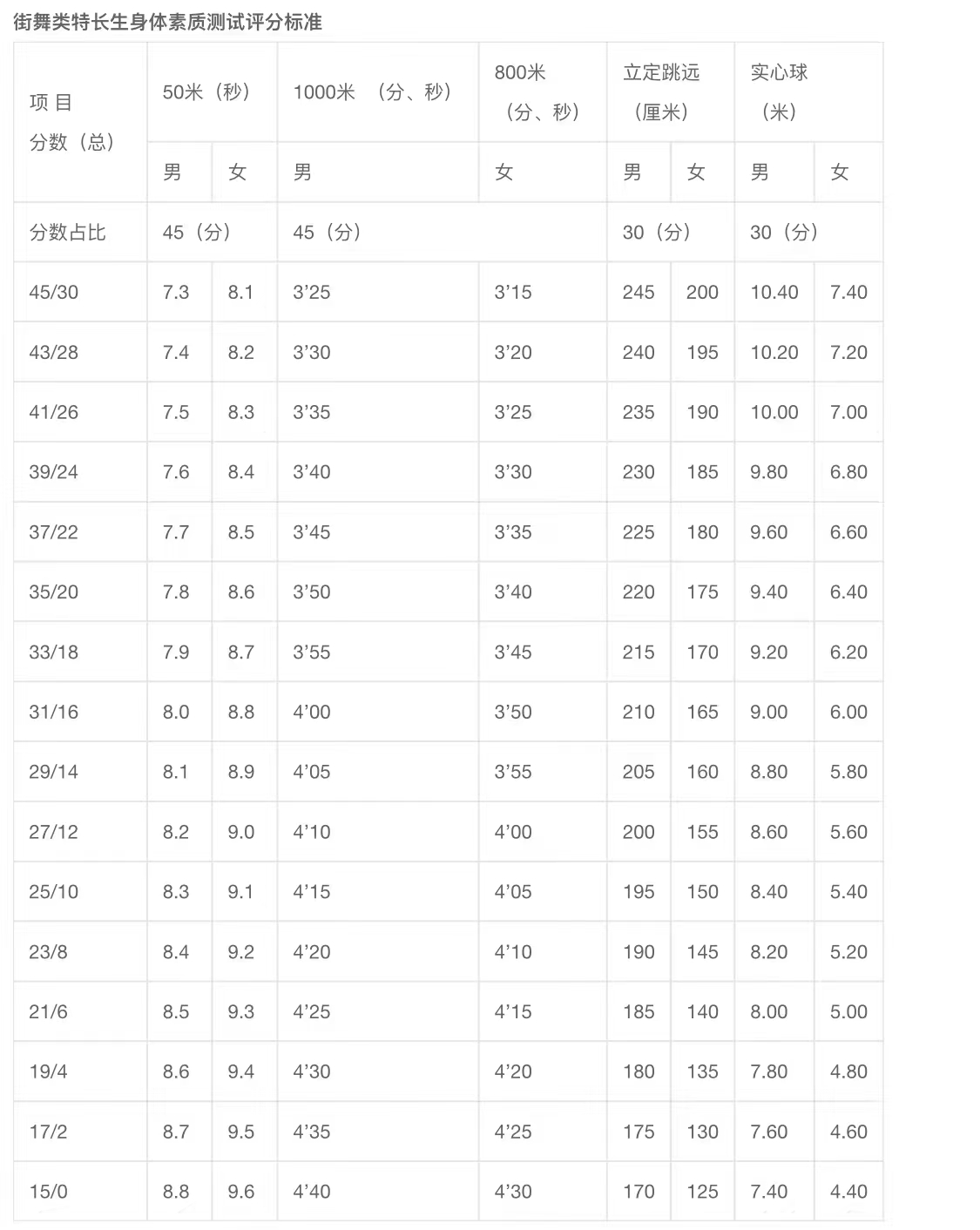     [艺术类]1.专业基础分（满分100分）（1）初中教育阶段获省级及以上教育行政部门主办（相关文件的第一发文单位）的艺术现场比赛个人项目（四人及以下）一、二等奖或前三名或杭州市中小学生艺术节独奏、重奏（四人及以下）、协奏（四人及以下）、齐奏（四人及以下）等现场比赛中学组个人项目一等奖者计为100分；（2）初中教育阶段获省级及以上教育行政部门主办（相关文件的第一发文单位）的艺术现场比赛个人项目（四人及以下）三等奖或第四至六名或杭州市中小学生艺术节独奏、重奏（四人及以下）、协奏（四人及以下）、齐奏（四人及以下）等现场比赛中学组个人项目二等奖者计为80分；（3）初三阶段获杭州市中学生艺术团优秀团员者计为60分。不重复计分，以最高一项成绩计。2.专业面试测试（满分100分）自选乐曲一首（70分）、视奏乐队分谱片段（20分）、听音模唱（10分）。（四）特长专业水平测试成绩(满分600分)计算：体育类：田径、游泳：（专业成绩1×30%+专业成绩2×70%）×6；航空模型、街舞测试得分即为特长专业水平测试成绩；艺术类：（专业基础分+专业面试分）×3（五）体育专项成绩2和艺术专业测试由学校组织测试，田径测试项目与报名认定项目一致。（六）我校各类考生特长专业水平测试合格成绩为350分，特长专业水平测试成绩经市教育局审核后，合格考生的成绩5月31日起在杭州教育网（www.hzedu.gov.cn）和学校网站（www.hz4zjd.cn）公示。特长专业水平测试成绩合格考生即视作完成自主招生我校特长生志愿填报。 六、录取规则1.体育类、艺术类综合成绩=初中学业水平考试成绩（不含加分）×30%＋特长专业水平测试成绩×70%体育类：初中学业水平考试后，我校根据特长生招生工作实施办法中规定的录取规则，在自主招生阶段，依据招生计划和考生志愿，分类分项按综合成绩择优录取。若综合成绩相同时，则以特长专业水平测试成绩高者优先。若特长专业水平测试成绩相同时，田径、游泳以专业成绩2高者优先；街舞航空模型、街舞以测试项1高者优先，若相同则以测试项2高者优先，若再相同以测试项3高者优先。若专业成绩2相同时，以数学、科学、英语、语文的顺序，单科成绩得分高者优先。艺术类：初中毕业升学考试后，我校根据特长生招生工作实施办法中规定的录取规则，在自主招生阶段，依据招生计划和考生志愿，分类分项按综合成绩择优录取。若综合成绩相同时，则以特长专业水平测试成绩高者优先。若特长专业水平测试成绩相同，以专业面试成绩高者优先，若专业面试成绩相同时，则以数学、科学、英语、语文的顺序，单科成绩得分高者优先。2.若符合条件的报考学生未达到招生计划，将酌情减少该项目的招生计划，减少的招生计划纳入我校集中统一第一批招生计划。3.被录取考生，不再参加其他批次的录取。4.发现有弄虚作假和舞弊行为一经查实则取消其录取资格。本办法由杭州第四中学江东学校特长生招生工作办公室负责解释。咨询电话：86575070、86575611杭州第四中学江东学校2023年5月5日评分标准：男子评分标准：男子评分标准：男子评分标准：男子评分标准：男子评分标准：男子评分标准：男子项目评分标准评分标准评分标准评分标准评分标准备注项目60708090100备注100米11.711.611.511.411.3200米23.623.523.323.122.9400米5352.55251.851.5800米2：12.002：08.002：06.002：04.002：02.001500米4：30.004：25.004：20.004：15.004：10.00110米栏16.5016.0015.815.5015.20栏高91.4cm跳高1.651.701.751.801.85跳远5.806.006.206.406.50三级跳远12.601313.2013.4013.60铅球1212.5131414.55kg铁饼30323335361．5kg标枪4648505254700g女子女子女子女子女子女子女子项目评分标准评分标准评分标准评分标准评分标准备注项目60708090100备注100米13.21312.812.612.4200米27.527.22726.826.5400米1:03.001:01.001:00.0059.0058.00800米2:30.002：25.002：22.002：20.002：18.001500米5：15.005：10.005：05.005：00.004：55.00100米栏17.016.516.0015.515.00栏高84cm跳高1.451.481.511.531.56跳远4.805.005.105.205.30三级跳远10.0010.2010.4010.6011.00铅球1111.411.812.212.54kg铁饼32333435361kg标枪2829303234600g分值50米自100米自200米自800米自200米混400米混10024.5055.502:03.009:02.002:19.004:58.309924.6555.982:04.009:06.502:20.054:59.939824.8056.452:05.009:11.002:21.105:01.579724.9556.932:06.009:15.502:22.155:03.209625.1057.402:07.009:20.002:23.205:04.849525.2557.882:08.009:24.502:24.255:06.479425.4058.352:09.009:29.002:25.305:08.119325.5558.832:10.009:33.502:26.355:09.749225.7059.302:11.009:38.002:27.405:11.389125.8559.782:12.009:42.502:28.455:13.019026.001:00.252:13.009:47.002:29.505:14.658926.151:00.732:14.009:51502:30.555:16.288826.301:01.20215.009:56.002:31.605:17.928726.451:01.682:16.0010:00.502:32.655:19.558626.601:02.152:17.0010:05.002:33.705:21.198526.751:02.632:18.0010:09.502:34.755:22.828426.901:03.102:19.0010:14.002:35.805:24.468327.031:03.582:20.0010:18.502:36.855:26.098227.201:04.052:21.0010:23002:37.905:27.738127.351:04.532:22.0010:27.502:38.955:29.368027.501:05.002:23.0010:32.002:40.005:31.007927.731:05.572:24.1010:37.332:41.175:33.637827.971:06.132:25.2010:42.672:42.335:36.277728.201:06.72:26.3010:48.002:43.505:38.907628.431:07.272:27.4010:53.332:44.675:41.537528.671:07.832:28.5010:58.672:45.835:44.177428.901:08.402:29.6011:04.002:47.005:46.807329.131:08.972:30.7011:09.332:48.175:49.437229.371:09.532:31.8011:14.672:49.335:52.077129.601:10.102:32.9011:20.002:50.505:45.707029.831:10.672:34.0011:25.332:51.675:57.336930.071:11.233:35.1011:30.672:52.835:59.976830.301:11.802:36.2011:36.002:54.006:02.606730.531:12.372:37.3011:41.332:55.176:05.236630.771:12.932:38.4011:46.672:56.336:07.876531.001:13.503:39.5011:52.002:57.506:10.506431.231:14.072:40.6011:57.332:58.676:13.136331.471:14.632:41.7012:02.672:59.836:15.776231.701:15.202:42.8012:08.003:01.006:18.406131.931:15.772:43.9012:13.333:02.176:21.036032.171:16.332:45.0012:18.673:03.336:23.675932.401:16.902:46.1012:24.003:04.506:26.305832.631:17.472:47.2012:29.333:05.676:28.935732.871:18.032:48.3012:34.673:06.836:31.575633.101:18.602:49.4012:40.003:08.006:34.205533.331:19.172:50.5012:45.333:08.586:35.525433.571:19.732:51.6012:50.673:09.756:38.155333.801:20.302:52.7012:56.003:10.926:40.785234.031:20.872:53.8013:01.333:12.086:43.425134.271:21.432:54.9013.06.673:13.256:46.055034.501:22.002:56.0013:12.003:15.006:50.00分值100米仰200米仰100米蛙200米蛙1001:09.002:29.501:18.002:51.00991:09.602:30.681:18.552:52.10981:10.202:31.851:19.102:53.20971:10.802:33.031:19.652:54.30961:11.402:34.201:20.202:55.40951:12.002:35.381:20.752:56.50941:12.602:36.551:21.302:57.60931:13.202:37.731:21.852:58.70921:13.802:38.901:22.402:59.80911:14.402:40.081:22.953:00.90901:15.002:41.251:23.503:02.00891:15.602:42.431:24.053:03.10881:16.202:43.601:24.603:04.20871:16.802:44.781:25.153:05.30861:17.402:45.951:25.703:06.40851:18.002:47.131:26.253:07.50841:18.602:48.301:26.803:08.60831:19.202:49.481:27.353:09.70821:19.802:50.651:27.903:10.80811:20.402:51.831:28.453:11.90801:21.002:53.001:29.003:13.00791:21.672:54.521:29.503:14.17781:22.332:56.031:30.003:15.33771:23.002:57.551:30.503:16.50761:23.672:59.071:31.003:17.67751:24.333:00.581:31.503:18.83741:25.003:02.101:32.003:20.00731:25.673:03.621:32.503:21.17721:26.333:05.131:33.003:22.33711:27.003:06.651:33.503:23.50701:27.673:08.171:34.003:24.67691:28.333:09.681:34.503:25.83681:29.003:11.201:35.003:27.00671:29.673:12.721:35.503:28.17661:30.333:14.231:36.003:29.33651:31.003:15.751:36.503:30.50641:31.673:17.271:37.003:31.67631:32.333:18.781:37.503:32.83621:33.003:20.301:38.003:34.00611:33.673:21.821:38.503:35.17601:34.333:23.331:39.003:36.33591:35.003:24.851:39.503:37.50581:35.673:26.371:40.003:38.67571:36.333:27.881:40.503:39.83561:37.003:29.401:41.003:41.00551:37.673:30.921:41.503:42.17541:38.333:32.431:42.003:43.33531:39.003:33.951:42.503:44.50521:39.673:35.471:43.003:45.67511:40.333:36.981:43.503:46.83501:41.003:38.501:44.003:48.00评分内容各项分值模型几何尺寸的准确和精细度100模型制作完成2/3及以上结构和精细度70模型制作完成1/3以上结构和精细度30动作顺序动作名称难度系数1起动、起飞K=12单过顶K=33连续内筋斗 3个K=64倒飞、2 圈K=25连续外筋斗 3个K=66着陆K=5飞行得分测试得分200及以上300180-200240160-179200140-159160110-13912090-1098060-8940不满590分值100分80分60分成绩省级赛事1-2名获得者省级赛事3-4名获得者省级赛事5-6名获得者